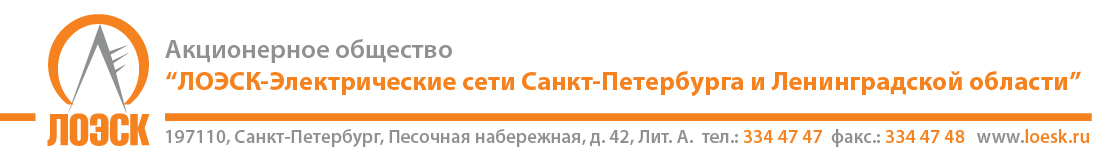 Акционерное общество«ЛОЭСК – Электрические сети Санкт – Петербурга и Ленинградской области» (АО «ЛОЭСК»)настоящим извещением приглашает к участию в открытом запросе предложений на оказание услуг по техническому обслуживанию системы телемеханики на объектах филиалов АО «ЛОЭСК»Заказчик вправе отменить настоящий запрос предложений до наступления даты и времени окончания срока подачи заявок на участие в запросе предложений. По истечении указанного срока и до заключения договора Заказчик вправе отменит настоящую закупку только в случае возникновения обстоятельств непреодолимой силы в соответствии с гражданским законодательством РФ.УТВЕРЖДЕНОРешением Председателя ЦЗК АО «ЛОЭСК»№ 108 от 15.07.2020 г.________________ Н.Н. МагдеевКарточка запроса предложений на оказание услуг по техническому обслуживанию системы телемеханики на объектах филиалов АО «ЛОЭСК»Настоящая карточка запроса предложений является неотъемлемой частью извещения на оказание услуг по техническому обслуживанию системы телемеханики на объектах филиалов АО «ЛОЭСК» Таблица 1. Состав закупки.Форма №2, Лист1, Лист 2Приложение к предложению Претендента по предмету запроса предложений на оказание услуг по техническому обслуживанию системы телемеханики на объектах филиалов АО «ЛОЭСК»ПОДТВЕРЖДАЕМ, что в случае победы услуги будут оказаны согласно Техническому заданию и в сроки, указанные в п. 3.3 Карточки запроса предложений.В случае победы обязуемся заключить договор по форме АО «ЛОЭСК» (условия оплаты указаны в п. 3.4 карточки запроса предложения, подтверждаем).осведомлено, что Заказчик вправе отказаться от проведения настоящего запроса предложений до наступления даты и времени окончания срока подачи заявок на участие в запросе предложений.Примечание: Данная Форма №2 в составе заявки должна прикладываться в качестве первого листа.Дата начала срока подачи заявок:16.07.2020 г.Предмет запроса предложений:Оказание услуг по техническому обслуживанию системы телемеханики на объектах филиалов АО «ЛОЭСК»Наименование лотов закупки указаны в Таблице 1 «Состав закупки»Местонахождение Заказчика:187342, Ленинградская область, г. Кировск, ул. Ладожская, д.3АПочтовый адрес Заказчика:197110, г. Санкт-Петербург, Песочная наб., д. 42, лит. «А».Контактное лицо по организационным вопросам:Субботина Лидия Александровна, тел./факс: (812) 3344747(доб.1604),Subbotina-LA@loesk.ruКонтактное лицо по техническим вопросам:Свердлов Иван Вадимович, тел./факс: (812) 3344747/3344748 (доб.1911)Документация о запросе предложений:Документация об открытом запросе предложений в полном объеме доступна для ознакомления на официальном сайте Единой информационной системы в сфере закупок www.zakupki.gov.ru, на сайте АО «ЛОЭСК» www.loesk.ru начиная с «16» июля 2020 года. Порядок предоставления закупочной документации:По запросу любого Претендента, оформленному и представленному в порядке, установленном в извещении, документации о проведении запроса предложений, Заказчик в течение 2 (двух) рабочих дней предоставляет Претенденту, от которого получен запрос, документацию о запросе предложений на бумажном носителе. При этом документация о запросе предложений на бумажном носителе выдается после внесения Претендентом платы за предоставление документации, если такая плата установлена, и указание об этом содержится в извещении о проведении запроса предложений. Запрос должен содержать наименование Претендента, контактное лицо, телефон и электронный адрес для связи.Место и срок подачи заявок на участие в запросе предложений:Заявки могут быть представлены Заказчику по адресу: 197110, г. Санкт-Петербург, Песочная набережная, 42 «А», администратору на ресепшн (пн.-чт.: с 8.30 до 17.30; пт.: с 8.30 до 16.15; сб., вс.-выходной). Не позднее: 28.07.2020 г. 09:00 (МСК)Место проведения запроса предложений:г. Санкт-Петербург, Песочная наб., д. 42, лит. «А», служба закупок (каб.309)Дата и время публичного вскрытия конвертов с заявками:28.07.2020 г. 09:00 (МСК)Срок рассмотрения заявок и подведения итогов запроса предложений:30.07.2020 г.Порядок подачи заявок и подведения итогов закупки:Порядок подачи заявок и подведения итогов закупочной процедуры установлены документацией о запросе предложений на оказание услуг по техническому обслуживанию системы телемеханики на объектах филиалов АО «ЛОЭСК» и Положением о закупке АО «ЛОЭСК».Дата и время публичного вскрытия конвертов с заявками:Дата и время публичного вскрытия конвертов с заявками:28.07.2020 г. 09:00 (МСК)28.07.2020 г. 09:00 (МСК)Дата и время окончания срока подачи заявок:Дата и время окончания срока подачи заявок:28.07.2020 г. 09:00 (МСК)28.07.2020 г. 09:00 (МСК)Срок рассмотрения заявок и подведения итогов не позднее:Срок рассмотрения заявок и подведения итогов не позднее:30.07.2020 г.30.07.2020 г.Описание услугОписание услугОписание услугОписание услуг1.1. Наименование услуг:1.1. Наименование услуг:Оказание услуг по техническому обслуживанию системы телемеханики на объектах филиалов АО «ЛОЭСК» согласно Техническому заданию (прилагается к настоящей карточке).Оказание услуг по техническому обслуживанию системы телемеханики на объектах филиалов АО «ЛОЭСК» согласно Техническому заданию (прилагается к настоящей карточке).1.2. Место оказания услуг:1.2. Место оказания услуг:Территория Ленинградской области в зоне деятельности АО «ЛОЭСК».Территория Ленинградской области в зоне деятельности АО «ЛОЭСК».1.3. Особенности запроса предложений1.3. Особенности запроса предложенийЗаказчик вправе отменить настоящий запрос предложений до наступления даты и времени окончания срока подачи заявок на участие в запросе предложений. По истечении срока отмены конкурентной закупки, указанного в настоящем пункте, и до заключения договора Заказчик вправе отменить определение поставщика (исполнителя, подрядчика) только в случае возникновения обстоятельств непреодолимой силы в соответствии с гражданским законодательством РФ.Победитель запроса предложений вправе предложить Заказчику заключить Договор на условиях, улучшающих его исполнение для Заказчика по сравнению с условиями, указанными Победителем в составе заявки, в том числе по более низкой цене.  Заказчик вправе отказаться от такого предложения, в таком случае Договор заключается на условиях, указанных в заявке Победителя.Заказчик вправе отменить настоящий запрос предложений до наступления даты и времени окончания срока подачи заявок на участие в запросе предложений. По истечении срока отмены конкурентной закупки, указанного в настоящем пункте, и до заключения договора Заказчик вправе отменить определение поставщика (исполнителя, подрядчика) только в случае возникновения обстоятельств непреодолимой силы в соответствии с гражданским законодательством РФ.Победитель запроса предложений вправе предложить Заказчику заключить Договор на условиях, улучшающих его исполнение для Заказчика по сравнению с условиями, указанными Победителем в составе заявки, в том числе по более низкой цене.  Заказчик вправе отказаться от такого предложения, в таком случае Договор заключается на условиях, указанных в заявке Победителя.Дополнительные обязательные квалификационные требования к претендентам (п.2.2.2 Документации)Дополнительные обязательные квалификационные требования к претендентам (п.2.2.2 Документации)Дополнительные обязательные квалификационные требования к претендентам (п.2.2.2 Документации)Дополнительные обязательные квалификационные требования к претендентам (п.2.2.2 Документации)2. Дополнительные обязательные требования к претендентам:2. Дополнительные обязательные требования к претендентам:а) в случае постановки Претендента на налоговый учет в налоговом органе по месту его нахождения за пределами территории Ленинградской области или Санкт-Петербурга, Претендент предоставляет копии документов, подтверждающих постановку на налоговый учет по месту нахождения обособленного подразделения (филиала, представительства) юридического лица либо по месту осуществления деятельности индивидуального предпринимателя на территории Ленинградской области или Санкт-Петербурга. Претендент вправе предоставить гарантийное письмо в адрес Заказчика с обязательством Претендента в течение 10 (десяти) рабочих дней с даты заключения договора по результатам закупки (в случае признания Претендента победителем) осуществить постановку на налоговый учет по месту нахождения обособленного подразделения (филиала, представительства) юридического лица либо по месту осуществления деятельности индивидуального предпринимателя на территории Ленинградской области или Санкт-Петербурга либо предоставить документы, подтверждающие выполнение работ вахтовым методом либо с привлечением субподрядной организации.а) в случае постановки Претендента на налоговый учет в налоговом органе по месту его нахождения за пределами территории Ленинградской области или Санкт-Петербурга, Претендент предоставляет копии документов, подтверждающих постановку на налоговый учет по месту нахождения обособленного подразделения (филиала, представительства) юридического лица либо по месту осуществления деятельности индивидуального предпринимателя на территории Ленинградской области или Санкт-Петербурга. Претендент вправе предоставить гарантийное письмо в адрес Заказчика с обязательством Претендента в течение 10 (десяти) рабочих дней с даты заключения договора по результатам закупки (в случае признания Претендента победителем) осуществить постановку на налоговый учет по месту нахождения обособленного подразделения (филиала, представительства) юридического лица либо по месту осуществления деятельности индивидуального предпринимателя на территории Ленинградской области или Санкт-Петербурга либо предоставить документы, подтверждающие выполнение работ вахтовым методом либо с привлечением субподрядной организации.Обязательные условия исполнения ДоговораОбязательные условия исполнения ДоговораОбязательные условия исполнения ДоговораОбязательные условия исполнения Договора3.1. Соответствие техническому заданию:3.1. Соответствие техническому заданию:Оказание услуг согласно Техническому заданию (прилагается к настоящей карточке).Оказание услуг согласно Техническому заданию (прилагается к настоящей карточке).3.2. Цена лота:3.2. Цена лота:Цена лота указана в Таблице 1 «Состав закупки».Цена лота указана в Таблице 1 «Состав закупки».3.3. Начало оказания услуг и срок оказания услуг:3.3. Начало оказания услуг и срок оказания услуг:Услуги оказываются в течение 12 (двенадцати) месяцев с момента подписания договора с целью поддержания работоспособности комплексов телемеханики на указанных в п. 1.1 Договора Объектах Заказчика. Периодичность оказания услуг по каждому Объекту – ежеквартально 1 выезд.Услуги оказываются в течение 12 (двенадцати) месяцев с момента подписания договора с целью поддержания работоспособности комплексов телемеханики на указанных в п. 1.1 Договора Объектах Заказчика. Периодичность оказания услуг по каждому Объекту – ежеквартально 1 выезд.3.4. Условия оплаты:3.4. Условия оплаты:Оплата оказываемых по настоящему Договору услуг производится на основании ежемесячных Актов сдачи-приемки оказанных услуг, подписанных Сторонами. Оплата производится в течение 15 (пятнадцати) рабочих дней после подписания сторонами Актов сдачи-приемки оказанных услуг и выставления счета на оплату и счета-фактуры, оформленных в соответствии с действующим законодательством.Обязательства по оплате считается исполненным с момента списания денежных средств с расчетного счета Заказчика.Оплата оказываемых по настоящему Договору услуг производится на основании ежемесячных Актов сдачи-приемки оказанных услуг, подписанных Сторонами. Оплата производится в течение 15 (пятнадцати) рабочих дней после подписания сторонами Актов сдачи-приемки оказанных услуг и выставления счета на оплату и счета-фактуры, оформленных в соответствии с действующим законодательством.Обязательства по оплате считается исполненным с момента списания денежных средств с расчетного счета Заказчика.Требования к условиям исполнения Договора и претендентам, являющиеся критериями оценкиТребования к условиям исполнения Договора и претендентам, являющиеся критериями оценкиТребования к условиям исполнения Договора и претендентам, являющиеся критериями оценкиТребования к условиям исполнения Договора и претендентам, являющиеся критериями оценкиКритерийКритерийПорядок оценкиЗначимость критерия4.1. Общая начальная максимальная цена договора: 997 080 руб. с НДС.4.1. Общая начальная максимальная цена договора: 997 080 руб. с НДС.Заявка участника запроса предложений, содержащая наименьшую цену, получает 100 баллов. Оценка других заявок рассчитывается как произведение 100 на отношение наименьшей стоимости договора к стоимости договора, содержащейся в оцениваемой заявке.0,64.2. Отсутствие за последние 3 (три) года претензий (в форме письменных претензий, протоколов совещаний и переговоров, иных документов) к Претенденту о неисполнении или ненадлежащем исполнении Претендентом обязательств по любым договорам, заключенным с АО «ЛОЭСК», требования которых обоснованы (подтверждены) соответствующими документами и которые признаны и не удовлетворены Претендентом либо оставлены им без ответа, а также отсутствие за последние 3 (три) года фактов расторжения (в том числе в одностороннем порядке) договоров, заключенных с АО «ЛОЭСК», по инициативе Претендента либо расторжения договора в связи с отказом Претендента от исполнения договора или в связи с ненадлежащим исполнением Претендентом своих обязательств.4.2. Отсутствие за последние 3 (три) года претензий (в форме письменных претензий, протоколов совещаний и переговоров, иных документов) к Претенденту о неисполнении или ненадлежащем исполнении Претендентом обязательств по любым договорам, заключенным с АО «ЛОЭСК», требования которых обоснованы (подтверждены) соответствующими документами и которые признаны и не удовлетворены Претендентом либо оставлены им без ответа, а также отсутствие за последние 3 (три) года фактов расторжения (в том числе в одностороннем порядке) договоров, заключенных с АО «ЛОЭСК», по инициативе Претендента либо расторжения договора в связи с отказом Претендента от исполнения договора или в связи с ненадлежащим исполнением Претендентом своих обязательств.Заявка участника запроса предложений, соответствующего указанному критерию, получает 100 баллов. Заявка участника запроса предложений, не соответствующего указанному критерию, получает 0 баллов.0,14.3. Количество завершенных аналогичных договоров за 2016-2019 гг. (подтверждается предоставлением заполненной справки о наличии опыта оказания аналогичных услуг с приложением копий актов оказанных услуг).4.3. Количество завершенных аналогичных договоров за 2016-2019 гг. (подтверждается предоставлением заполненной справки о наличии опыта оказания аналогичных услуг с приложением копий актов оказанных услуг).Заявка участника, содержащая информацию о завершенных аналогичных договорах в количестве менее 3 получает 50 баллов, 3 и более  – 100 баллов0,3Дополнительные требования к прилагаемой документации (при наличии)Дополнительные требования к прилагаемой документации (при наличии)Дополнительные требования к прилагаемой документации (при наличии)Дополнительные требования к прилагаемой документации (при наличии)5. В составе заявки Претендент также предоставляет: 5.1. Документы, подтверждающие соответствие Претендента дополнительным требованиям к Претендентам, указанным в пункте 2 карточки запроса предложений.5.1. Документы, подтверждающие соответствие Претендента дополнительным требованиям к Претендентам, указанным в пункте 2 карточки запроса предложений.5.1. Документы, подтверждающие соответствие Претендента дополнительным требованиям к Претендентам, указанным в пункте 2 карточки запроса предложений.5. В составе заявки Претендент также предоставляет: 5.2. Проект договора оказания услугОдин подписанный экземпляр проекта договораВ пустых полях проекта договора вписать «Согласно предложению по соответствующему лоту»5.2. Проект договора оказания услугОдин подписанный экземпляр проекта договораВ пустых полях проекта договора вписать «Согласно предложению по соответствующему лоту»5.2. Проект договора оказания услугОдин подписанный экземпляр проекта договораВ пустых полях проекта договора вписать «Согласно предложению по соответствующему лоту»5. В составе заявки Претендент также предоставляет: 5.3. В случае если от имени Претендента действует иное лицо допускается предоставление Претендентом в составе заявки копии доверенности на осуществление действий от имени Претендента, заверенную печатью Претендента и подписанную руководителем Претендента.5.3. В случае если от имени Претендента действует иное лицо допускается предоставление Претендентом в составе заявки копии доверенности на осуществление действий от имени Претендента, заверенную печатью Претендента и подписанную руководителем Претендента.5.3. В случае если от имени Претендента действует иное лицо допускается предоставление Претендентом в составе заявки копии доверенности на осуществление действий от имени Претендента, заверенную печатью Претендента и подписанную руководителем Претендента.Срок заключения ДоговоровСрок заключения ДоговоровСрок заключения ДоговоровСрок заключения Договоров6.1. Срок направления договоров победителю:В течение 15 календарных дней с даты публикации итогового протокола, содержащего итоги запроса предложенийВ течение 15 календарных дней с даты публикации итогового протокола, содержащего итоги запроса предложенийВ течение 15 календарных дней с даты публикации итогового протокола, содержащего итоги запроса предложений6.2. Срок подписания договоров победителем:5 календарных дней с даты получения договоров5 календарных дней с даты получения договоров5 календарных дней с даты получения договоровОбщий срок заключения договора не более 20 календарных, но не ранее 10 календарных дней со дня размещения итогового протокола на сайте.Общий срок заключения договора не более 20 календарных, но не ранее 10 календарных дней со дня размещения итогового протокола на сайте.Общий срок заключения договора не более 20 календарных, но не ранее 10 календарных дней со дня размещения итогового протокола на сайте.Общий срок заключения договора не более 20 календарных, но не ранее 10 календарных дней со дня размещения итогового протокола на сайте.Иные сведения, определенные Положением о закупке АО «ЛОЭСК»Иные сведения, определенные Положением о закупке АО «ЛОЭСК»Иные сведения, определенные Положением о закупке АО «ЛОЭСК»Иные сведения, определенные Положением о закупке АО «ЛОЭСК»7.1. Иные сведения, определенные Положением о закупке и более подробные условия проведения запроса предложений, содержатся в документации о закупке.7.1. Иные сведения, определенные Положением о закупке и более подробные условия проведения запроса предложений, содержатся в документации о закупке.7.1. Иные сведения, определенные Положением о закупке и более подробные условия проведения запроса предложений, содержатся в документации о закупке.7.1. Иные сведения, определенные Положением о закупке и более подробные условия проведения запроса предложений, содержатся в документации о закупке.№лотаСл.№Наименование лотаМестонахождение объекта в ЛОНачальная(максимальная) стоимость услуг по лоту, руб.1234512779- Оказание услуг по техническому обслуживанию системы телемеханики на объектах филиалов АО «ЛОЭСК»Ленинградская область830 900 руб. без НДС,кроме того, НДС по ставке 20 % 166 180 руб.и всего с НДС –997 080 руб.№лотаСл.№Наименование лотаМестонахождение объекта в ЛОПредлагаемая стоимость услуг по лоту, руб. с НДС1234512779- Оказание услуг по техническому обслуживанию системы телемеханики на объектах филиалов АО «ЛОЭСК»Ленинградская область – без НДС,кроме того, НДС по ставке 20 % -и всего с НДС –Отсутствие за последние 3 (три) года претензий (в форме письменных претензий, протоколов совещаний и переговоров, иных документов) к Претенденту о неисполнении или ненадлежащем исполнении Претендентом обязательств по любым договорам, заключенным с АО «ЛОЭСК», требования которых обоснованы (подтверждены) соответствующими документами и которые признаны и не удовлетворены Претендентом либо оставлены им без ответа, а также отсутствие за последние 3 (три) года фактов расторжения (в том числе в одностороннем порядке) договоров, заключенных с АО «ЛОЭСК», по инициативе Претендента либо расторжения договора в связи с отказом Претендента от исполнения договора или в связи с ненадлежащим исполнением Претендентом своих обязательств.Есть/НетКоличество завершенных аналогичных договоров за 2016-2019 гг. (подтверждается предоставлением заполненной справки о наличии опыта оказания аналогичных услуг с приложением копий актов оказанных услуг).Указывается количество договоровПретендент подтверждает обязательные условия исполнения договораПодтверждаем(наименование организации – Претендента)(должность)М.П.(подпись)(И.О. Фамилия)